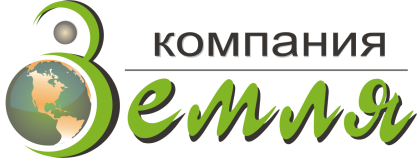 Российская ФедерацияХанты-Мансийский автономный округ-ЮграООО Компания «Земля»ДОКУМЕНТАЦИЯ ПО ПЛАНИРОВКЕ ТЕРРИТОРИИ	«Проект планировки территории и проект межевания территории садово-огороднического некоммерческого товарищества «ГЕК»ПРОЕКТ ПЛАНИРОВКИ и ПРОЕКТ МЕЖЕВАНИЯТЕРРИТОРИИМатериалы по обоснованию проекта межевания территорииГенеральный директор                                                              Бондарева О.А.г. Нижневартовск 2019 г